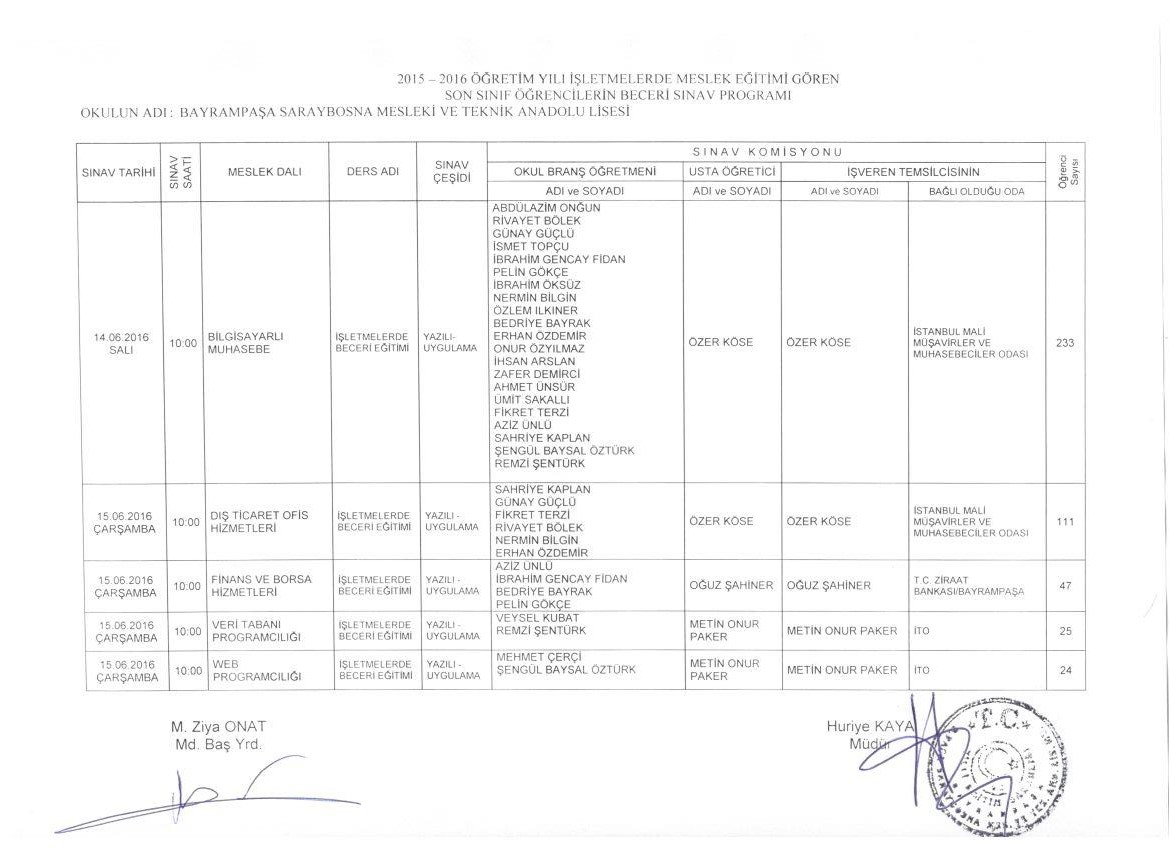 2015– 2016 ÖĞRETİM YILI İŞLETMELERDE MESLEK EĞİTİMİ GÖRENSON SINIF ÖĞRENCİLERİN BECERİ SINAV PROGRAMIOKULUN ADI	:	BAYRAMPAŞA SARAYBOSNA MESLEKİ VE TEKNİK ANADOLU LİSESİ										MESLEKİ AÇIKÖĞRETİM YÜZ YÜZE EĞİTİM PROGRAMISINAV TARİHİSINAV SAATİMESLEK DALIDERS ADISINAV ÇEŞİDİS I N A V   K O M İ S Y O N US I N A V   K O M İ S Y O N US I N A V   K O M İ S Y O N US I N A V   K O M İ S Y O N UÖğrenci SayısıSINAV TARİHİSINAV SAATİMESLEK DALIDERS ADISINAV ÇEŞİDİOKUL BRANŞ ÖĞRETMENİUSTA ÖĞRETİCİİŞVEREN TEMSİLCİSİNİNİŞVEREN TEMSİLCİSİNİNÖğrenci SayısıSINAV TARİHİSINAV SAATİMESLEK DALIDERS ADISINAV ÇEŞİDİADI ve SOYADIADI ve SOYADIADI ve SOYADIBAĞLI OLDUĞU ODAÖğrenci Sayısı15.06.2016ÇARŞAMBA10:00BİLGİSAYARLI MUHASEBE(Mesleki Açık Öğretim)İŞLETMELERDE BECERİ EĞİTİMİYAZILI -UYGULAMA ABDÜLAZİM ONĞUNİBRAHİM ÖKSÜZZAFER DEMİRCİAHMET ÜNSÜRÜMİT SAKALLIÖZLEM İLKİNERVEYSEL KUBATMEHMET ÇERÇİİHSAN ARSLANİSMET TOPÇUONUR ÖZYILMAZÖZER KÖSEÖZER KÖSEİSTANBUL MALİMÜŞAVİRLER VEMUHASEBECİLER ODASI74